П О С Т А Н О В Л Е Н И Еот 05  декабря 2017 г. № 262   ст. ГиагинскаяО внесении изменений в постановление главы МО «Гиагинский район» от 08.12.2015 г. № 234 «Об утверждении административного регламентапо исполнению муниципальной функции по проведению ведомственного муниципального контроля за соблюдением трудового законодательства и иных нормативных правовых актов, содержащих нормы трудового права, в подведомственных организациях администрации МО «Гиагинский район»В соответствии с Федеральным законом от 06.10.2003 г. № 131-ФЗ «Об общих принципах организации местного самоуправления в Российской Федерации», Федеральным законом от 26.12.2008 г. № 294-ФЗ «О защите прав юридических лиц и индивидуальных предпринимателей при осуществлении государственного контроля (надзора) и муниципального контроля», Федеральным законом от 02.05.2006 г. № 59-ФЗ «О порядке рассмотрения обращений граждан Российской Федерации», Законом Республики Адыгея от 06.08.2015 № 433 «О порядке и условиях осуществления ведомственного контроля за соблюдением трудового законодательства и иных нормативных правовых актов, содержащих нормы трудового права, в подведомственных организациях», руководствуясь Уставом муниципального образования «Гиагинский район», в связи с кадровыми изменениями,ПОСТАНОВЛЯЮ:Внести изменения в приложение № 1 к административному регламенту по исполнению муниципальной функции по проведению ведомственного муниципального контроля за соблюдением трудового законодательства и иных нормативных правовых актов, содержащих нормы трудового права, в подведомственных организациях администрации МО «Гиагинский район», изложив его в новой редакции:      «Состав органа ведомственного контроля за соблюдением трудового законодательства и иных нормативных правовых актов, содержащих нормы трудового права в подведомственных организациях администрации муниципального образования «Гиагинский район»:- руководитель отдела по общим и кадровым вопросам администрации МО «Гиагинский район»;- специалист 1 категории отдела правового обеспечения администрации МО «Гиагинский район»;- руководитель отдела финансово-хозяйственной деятельности администрации МО «Гиагинский район»; - руководитель отдела экономического развития и торговли администрации МО «Гиагинский район»;- ведущий специалист по опеке и попечительству совершеннолетних граждан администрации МО «Гиагинский район».2. Настоящее постановление опубликовать в «Информационном бюллетене муниципального образования «Гиагинский район», сетевом источнике публикации, а также на официальном сайте администрации МО «Гиагинский район».3. Контроль за исполнением настоящего постановления возложить на управляющую делами администрации МО «Гиагинский район».Глава МО «Гиагинский район»			                      А.В. Бутусов     Проект внесен и подготовленруководителем  отдела по общими  кадровым вопросам                                                                   Е.ВасиленкоПроект согласован:специалист 1 категории отдела правового обеспечения                                                                  Е. Деркачевауправляющая делами                                                                     А. ХоровьеваРЕСПУБЛИКА АДЫГЕЯАдминистрация муниципального образования «Гиагинский район»АДЫГЭ РЕСПУБЛИКЭМКIЭ Муниципальнэ образованиеу «Джэджэ районым»  иадминистрацие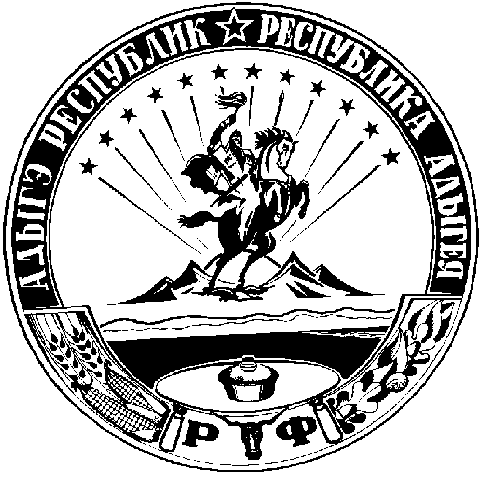 